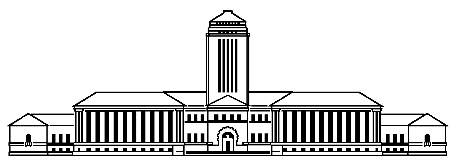  UNIVERSITY LIBRARYROSE BOOK-COLLECTING PRIZEApplication cover sheetPlease enclose:an essay of not more than 500 words explaining the genesis of the collection, what its interest is to the owner, and ideas for future development;a bibliographic list of the books, with brief annotationsDo not put your name on the essay or list as the entries are shortlisted anonymously. Maximum 10 A4 sides in all, including the essay.NAME IN FULLTITLECONTACT ADDRESSE-mail:                                         Telephone:CONTACT ADDRESSE-mail:                                         Telephone:CURRENT CAMBRIDGE UNIVERSITY COURSECURRENT CAMBRIDGE UNIVERSITY COURSETITLE OF COLLECTIONTITLE OF COLLECTIONHOW DID YOU LEARN ABOUT THE PRIZE?HOW DID YOU LEARN ABOUT THE PRIZE?